All Saints Catholic College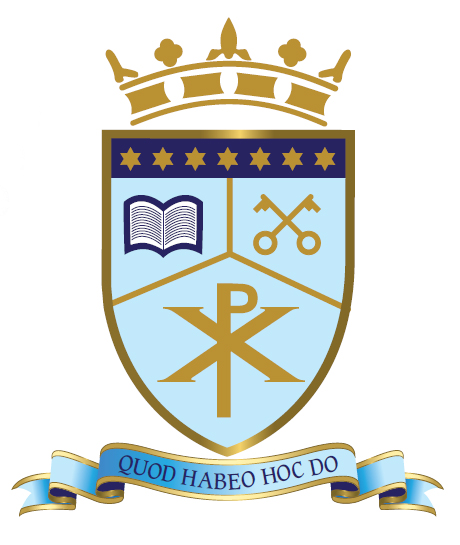 A Voluntary AcademyBirch Lane, Dukinfield, Cheshire, SK16 5APTel: 0161 338 2120      Fax: 0161 338 9750email: schooloffice@allsaintscatholiccollege.comwww.allsaintscatholiccollege.comHeadteacher:	   Mr Gus Diamond				       	 Be inspired. Be excellent. Succeed.March 2021Dear applicantVacancy for Teacher of ScienceSpecialism Chemistry (MPS/UPS – 3 year initial contract)Thank you for your interest in our vacancy for a Teacher of Science – specialism Chemistry. It will be on a 3 year contract with the hopeful likelihood of extending after the end of that period. Please find attached an application pack which includes a CES application form, job description and person specification.  Please complete the application form in full and sign the declaration at the back of the form.  Please be aware that we do not accept CVs or open references.  The closing date for applications is Monday 19th April at 9.00am and interviews will take place during week commencing 26th April 2021.The college is committed to safeguarding and promoting the welfare of children.  The successful candidate will be subject to an enhanced criminal conviction check through the Disclosure and Barring Service.Please return completed applications for the attention of Karen Leigh, Headteacher’s PA, by email to recruitment@allsaintscatholiccollege.com.Thank you again for your interest in this post.Yours sincerelyGus Diamond Headteacher